Lyme CP Progression in Multiplication 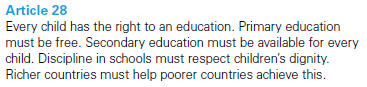 Year OneYear TwoYear 3Understand multiplication is related to doubling and combing groups of the same size (repeated addition)Washing line, and other practical resources for counting. Concrete objects. Numicon; bundles of straws, bead strings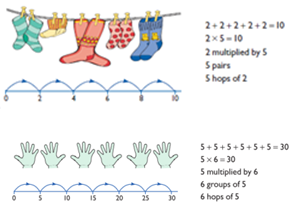 Problem solving with concrete objects (including money and measuresUse cuissenaire and bar method to develop the vocabulary relating to ‘times’ – Pick up five, 4 timesUse arrays to understand multiplication can be done in any order (commutative) 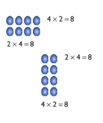 Expressing multiplication as a number sentence using xUsing understanding of the inverse and practical resources to solve missing number problems.7 x 2 =                        = 2 x 77 x  = 14                   14 =  x 7 x 2 = 14                   14 = 2 x  x ⃝ = 14                 14 =  x ⃝ Develop understanding of multiplication using array and numberlines. Include multiplications not in the 2, 5 or 10 times tables. 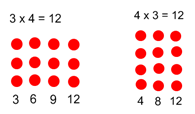 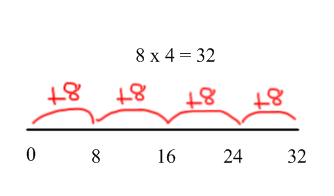 Begin to develop understanding of multiplication as scaling (3 times bigger/taller) 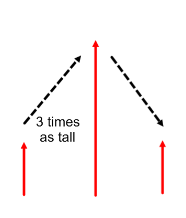 Doubling numbers up to 10 + 10 Link with understanding scalingUsing known doubles to work out double 2 digit numbers (double 15 = double 10 + double 5) Use jottings and manipulatives to develop an understanding of doubling two digit numbers  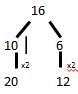 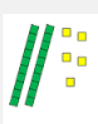 2, 3, 5, 10  - Use of number square to reinforce recognising patterns E.g.2 even.          5 ends in 0 or 5               10 ends in 0Missing number problems Continue with a range of equations as in Year 2 but with appropriate numbers.Mental methods Doubling 2 digit numbers using partitioning Demonstrating multiplication on a number line – jumping in larger groups of amounts 13 x 4 = 10 groups 4 = 3 groups of 4Written methods (progressing to 2d x 1d)Developing written methods using understanding of visual images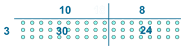 Develop onto the grid method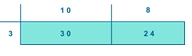 Give children opportunities for children to explore this and deepen understanding using Dienes apparatus and place value counters.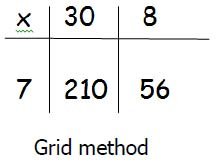 Extend to abstract.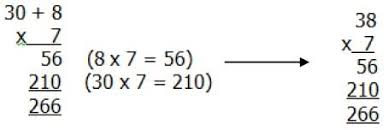 2, 3, 4, 5, 6, 8, 9, 10Year FourYear FiveYear 6Continue with a range of equations as in Year 2 but with appropriate numbers. Also include  equations with missing digits2 x 5 = 160 Mental methods Counting in  multiples of 6, 7, 9, 25 and 1000, and steps of 1/100. Solving practical problems where children need to scale up. Relate to known number facts. (e.g. how tall would a 25cm sunflower be if it grew 6 times taller?)Written methods (progressing to 3d x 2d)Children to embed and deepen their understanding of the grid method to multiply up 2d x 2d. Ensure this is still linked back to their understanding of arrays and place value counters.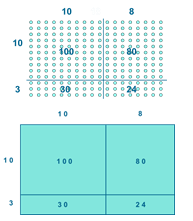 Continue with a range of equations as in Year 2 but with appropriate numbers. Also include  equations with missing digitsMental methods X by 10, 100, 1000 using  moving digits ITPUse practical resources and jottings to explore equivalent statements (e.g. 4 x 35 = 2 x 2 x 35)Recall of prime numbers up 19 and identify prime numbers up to 100 (with reasoning)Solving practical problems where children need to scale up. Relate to known number facts.Identify factor pairs for numbersWritten methods (progressing to 4d x 2d)Long multiplication using place value countersChildren to explore how the grid method supports an understanding of long multiplication (for 2d x 2d)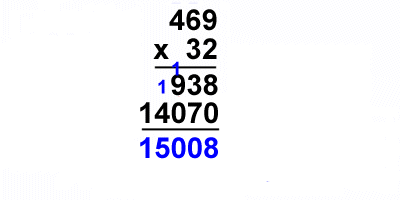 Continue with a range of equations as in Year 2 but with appropriate numbers. Also include  equations with missing digitsMental methods Identifying common factors and multiples of given numbersSolving practical problems where children need to scale up. Relate to known number facts.Written methodsContinue to refine and deepen understanding of written methods including fluency for using long multiplication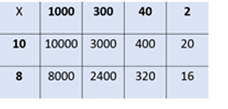 